Sociální zabezpečení jako základ sociální politikyPrůvodce studiem – studijní předpoklady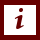 Studium těchto otázek sociální politiky vyžaduje mít základní všeobecné znalosti v rozsahu studia na středních školách především z oblasti sociologie, ekonomie a práva. Studium těchto otázek by se měl věnovat po seznámení s látkou v předchozích lekcích.Rychlý náhled studijního materiálu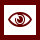 V této části studijního textu je věnována pozornost základní struktuře sociálního systému v naší zemi.Cíle STUDIJNÍHO MATERIÁLU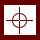 Cílem tohoto studijního textu je seznámit studenty se základní strukturou systému sociálního zabezpečení v naší zemi, se základní charakteristikou sociálních situací, které jsou v jednotlivých sociálních situacích řešeny, jaké sociální dávky tyto sociální situace řeší, jak jsou tyto sociální dávky financování a kdo jejich výplatu zabezpečuje po organizační stránce.Klíčová STUDIJNÍHO MATERIÁLU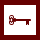 sociální pojištění – důchodové pojištění – nemocenské pojištění – zdravotní pojištění – pojištění v nezaměstnanosti – státní sociální podpora – sociální pomocČas potřebný ke studiu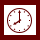 Stopáž studijního materiálu:	62 minutDoporučený čas ke studiu:	90 minutDalší zdroje – doporučená literatura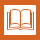 Tomeš, I. Úvod do teorie a metodologie sociální politiky. Praha: Portál, 2010.                               ISBN 978-80-7367-680-3Sociální zabezpečení lze charakterizovat jako soubor institucí, zařízení a opatření, jejichž prostřednictvím a pomocí se uskutečňuje předcházení, zmírňování a odstraňování následků sociálních událostí občanů. V různých zemích má sociální zabezpečení různý obsah, liší se charakterem, formou, cíli i vymezením okruhu sociálních událostí, které řeší. V užší pojetí se sociální zabezpečení omezuje pouze na důchodové zabezpečení a sociální služby, v širším pojetí zahrnuje péči o zdraví (léčebnou i preventivní), zabezpečení při dočasné neschopnosti pro nemoc a úraz, zabezpečení matek v případě těhotenství a mateřství, pomoc při výchově dětí v rodině, zabezpečení při invaliditě a ve stáří, zabezpečení rodinných příslušníků a pozůstalých a zabezpečení v nezaměstnanosti. Je zřejmé, že transformace našeho sociálního systému není dokončena. Systém není dokonale přizpůsoben potřebám tržní ekonomiky, má řadu vnitřních pnutí, které vyvolávají sociální napětí. Demografické změny a globalizace sociálních problémů nastolují problémy, které již v současné době musíme řešit. Absence sociální doktríny má za následek, že se přitom nevyvarujeme nežádoucích důsledků vyplývajících z krátkodobého "hašení požáru" při absenci dlouhodobé strategické vize, kdy by bylo možno tyto důsledky řešit postupnými "málo bolestnými" kroky.Pedagogicko didaktické poznámkyPrůvodce studiemObor: Studijní text tematicky spadá do těchto oborů vzdělání dle klasifikace CZ-ISCED-F 2013: Společenské vědy, žurnalistika a informační vědy – 03, Zdravotní a sociální péče, péče o příznivé životní podmínky – 09. Při studiu této problematiky se doporučuje po vyslechnutí audionahrávky seznámit se s těmito otázkami v literatuře doporučené ke studiu.Úkol k zamyšlení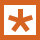 Zamyslete se nad tím, jakým způsobem by bylo vhodné řešit důsledky vyplývající ze stárnutí populace na systém sociálního zabezpečení. Kontrolní otázka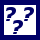 Charakterizujte základní organizační schéma systému sociálního zabezpečení v naší zemi.KREBS, V. a kol. Sociální politika. Praha: Wolters Kluwer, 2015.                                                 ISBN 978-80-7478-921-2.Přehled dostupných ikonČas potřebný ke studiuCíle kapitolyKlíčová slova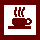 Nezapomeňte na odpočinekPrůvodce studiem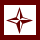 Průvodce textemRychlý náhled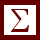 Shrnutí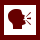 Tutoriály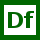 Definice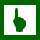 K zapamatování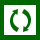 Případová studie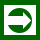 Řešená úloha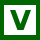 VětaKontrolní otázka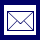 Korespondenční úkol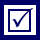 Odpovědi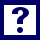 Otázky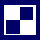 Samostatný úkolDalší zdroje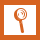 Pro zájemceÚkol k zamyšlení